DEPARTMENT GUIDE / ORGANIZATIONAL STRUCTUREADMINISTRATIVE SERVICES DIVISION	3ADMINISTRATION	3CONTRACTS/PROCUREMENT	3FINANCE	3PEOPLE & CULTURE	3RECIPIENT RIGHTS	3GOVERNANCE	3COMMUNICATIONS	3CUSTOMER SERVICES	3TECHNOLOGY	4INFORMATION TECHNOLOGY	4OPERATIONS DIVISION	4OPERATIONS	4CORPORATE COMPLIANCE	4QUALITY MANAGEMENT	4CLINICAL TRAINING	4ELECTRONIC MEDICAL RECORD (EMR) SYSTEMS	4NETWORK PERFORMANCE	4QUALITY IMPROVEMENT	4UTILIZATION MANAGEMENT	4ACCESS & CRISIS SERVICES	4ACCESS SERVICES	4CENTRAL MICHIGAN 2-1-1	5ENGAGEMENT TEAM	5CRISIS SERVICES	5ACUTE CARE SERVICES	5CRISIS RESIDENTIAL UNIT	5CRISIS SERVICES (23-Hour Living Room)	5CLINICAL CARE SERVICES	6CLINICAL-BASED SERVICES	6COMMUNITY HEALTH & WELLNESS	6INTEGRATED HEALTH CLINIC	6OUTPATIENT THERAPY	6OUTPATIENT SUD THERAPY	6COMMUNITY-BASED SERVICES	6CASE MANAGEMENT	6CASE MANAGEMENT CHILDREN’S SERVICES	7FORENSIC SERVICES	7OBRA	7SPECIAL PROGRAMS	7MISCELLANEOUS	8MAJOR PROVIDERS	8Speech-to-Speech Relay Service	8CONFERENCE ROOMS / OTHER	8FAX LINES	8GENOA	8ADMINISTRATIVE SERVICES DIVISION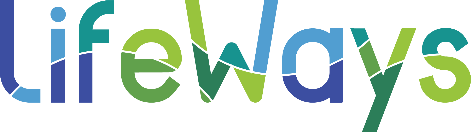 ADMINISTRATIONMaribeth Leonard, Chief Executive Officer	x2208	789-1208Karen Cascaddan, Special Assistant to the CEO	x2208	796-4501Latrelle Burk	x2545	796-4545CONTRACTS/PROCUREMENT(517) 780-3387Matt Owens, Supervisor	x2273	789-1273Andrew Murphy	x2487		789-2487Belle Black	x2387		780-3387Casie Schirer	x2509		796-4509Stephanie Justice	x2502 	435-6366FINANCE(517) 789-1299Richard Carpenter, Executive Director	 x2525	796-4525Kaylene Armstrong, Director	x2558	796-4558Robin Miller, Supervisor	x2481	 789-2481Amanda Felty	x2376	780-3376Barbara Rudd	x2493	789-2493Cindi Myers	x2497	789-2497Crystal Gamet	x2263	789-1263Inna Mason	x2525	796-4525Keely Zimmerman	x2340	780-3340Laurie Warner (Hillsdale)	x2659	439-2659Tia Truitt (Hillsdale)	x2662	439-2662PEOPLE & CULTURE(517) 796-4524Donald E. Wood, Executive Director	x2525	796-4525Nikki Thomsen, Director	x2335	780-3335 Megan Woods, Supervisor	x2368	780-3368Alexa Bryant	x2562	796-4562Cathie Simmons	x2350	780-3350Savannah Vogt	x2524	796-4524Scott Walker/ Success Coach (cell 240-0715)	x2547	796-4547RECIPIENT RIGHTS(517) 789-1237Ashlee Griffes, Recipient Rights Officer	x2516	796-4516Audra Hornbeck	x2237	789-1237Jessica Kyser		250-1848LaShanda Walker	x2527	796-4527Rachel Henry	x2325	780-3325 GOVERNANCE(517) 789-1208Jon Johnston, Executive Director	x2221	789-1221Security (John Craig) 5-10 pm		517-416-8840Facilities – (Daytime and After hours)		788-4331Eric Wichar	x2233	789-1233Faylawnda Truman	x2285	789-1285COMMUNICATIONSChad Surque, Director 	x2278	789-1278Chelsea Oliver	x2309	780-3309Christina Crouch	x2533	796-4533Susan Wood	x2731	789-5731CUSTOMER SERVICES(517) 780-3332     	Toll Free  866-630-3690Carly Coxon, Supervisor	x2224	789-1224Front Lobby Consumer Phone	x2722Ashton Dixon	x2378	780-3378Carley Cruz	x2831Caron Wootten	x2200Elaine Bisson	x2811Samantha Tylutki	x2200	789-5733Shelly Rockafellow (Hillsdale)	x2641	439-2641Lizabeth Taylor (Hillsdale)	x2678	439-2678Mik Chall	x2599	796-4599Wendy Hemry 	x2200	789-5734Vacant		x2599	796-4599TECHNOLOGYINFORMATION TECHNOLOGYAmon Hodge, Chief Information Officer	x2554	796-4554IT Help Desk 	x2367	780-3367Hue Vang 	x2338	780-3338Steven Dunning	x2489	789-2489Tyler Crawford	x2510	796-4510Tyler Friend	x2512	796-4512OPERATIONS DIVISIONOPERATIONSShannan Clevenger, Chief Operating Officer	x2574	796-4574Tenicia Hoaglin	x2538	796-4538CORPORATE COMPLIANCE(517) 796-4523Whistleblower Hotline:  517) 789-2485Ken Berger, Corporate Compliance Officer	x2526	796-4526Corporate Compliance Hotline	x2485 	789-2485Brenda Lewis	x2212	789-1212Duaine Justice	x2219	789-1219Emily Purdey	x2264	888-4829QUALITY MANAGEMENT(517) 780-3353Joshua Williams, Director	x2590	796-4590Chris Singer		474-7527Jen Bush			250-7440Misty Sines	x2353	780-3353CLINICAL TRAININGDenae Tracy, Supervisor	x2347	780-3347Grace Denig		474-5471Kaitlin Burnham	x2374	780-3374Rachael Snyder		435-5748ELECTRONIC MEDICAL RECORD (EMR) SYSTEMSEMR Administrator	x2202	789-1202LEO Help Desk	x2330	780-3330Conner Gibbons	x2594	796-4594NETWORK PERFORMANCEPhilip Hoffman, Supervisor	x2541	796-2541 Bobby Coleman	x2299	789-1299Kari Chesher	x2498		789-2498Rick Van Wagoner	x2315		780-3315QUALITY IMPROVEMENTEmily Walz, Director	x2726	539-1092Cam Blease	x2202	789-1202Carol Gilbert	x2274	789-1274	Cindy Keyes 	x2232	789-1232Connie Murray	x2222	789-1222Holly Jenkins	x2236	789-1236Jasmine Issac 	x2266	789-1266Jennifer Wireman	x2268	789-1268UTILIZATION MANAGEMENTJennifer Fitch, Director	x2396	780-3396Aimee Williams	x2360	780-3360Kelly Burnett	x2267	789-1267ACCESS & CRISIS SERVICESDavid Lowe, Executive Director	 x2298	789-1298Jamie Coulombe	x2507	 796-4507Jessica Aldrich	x2503	250-2388ACCESS SERVICES800-284-8288	x7000	or 789-1200Jessica Tucelli, Director, Access Services	x2203	499-5083Laura Smith, Supervisor	x2372	780-3372Jessica Aldrich	x2503	796-4503Chinyere Sampson	x2310	780-3310Douglas Brinker	x2508	796-4508Kendra Keranen	x2647	439-2647Laura Wheeler		867-0797Rachel Butler	x2585	796-4585CENTRAL MICHIGAN 2-1-1	x7011	or 866-561-2500Melissa Ladd Patnode, Supervisor 	x2223 	789-1223Angel Fletcher 	x2382 	780-3382Antonio Scott 	x2494 	789-2494Barbara Owens 	x2595 	796-4595Carley McAuliffe 	x2277 	789-1277Cat Runyon 	x2301 	780-3301Elizabeth Covington 	x2389 	780-3389Evelyn Mercer 	x2363 	780-3363Franny Lilien	x7011 	Haley Curl 	x2581 	796-4581Jackie Triplett	x7011 	James Webb 	x2597 	796-4597Kayli Stubi (Temp) 	x7011 	Kelsie Guy 	x2219 	789-1219Lee Ann Mulligan 	x2265 	789-1265Lyric Rodgers (Intern)	x7011Michey Wagnac 	x7011 	Sharon Hasen 	x2290 	789-1290Sheebon Baker (Temp) 	x2263 	789-1263Terrina Liogghio 	x2238 	789-1238Terry Sharpe 	x2292 	789-1292ENGAGEMENT TEAM Taylor Owens, Supervisor	x2482	 888-4913Clarissa Winters 	x2349	513-7496Jenna Moore	x8123Kali Stanton 		539-9165Penny Mickel 	x2643 	439-2643Qiana Eberly 		539-9295Sherry Mills 	x2262	416-0200CRISIS SERVICESVacant, Director	x2270	789-1270Dr. Jennifer Lee		612-9204Crisis Services Bullpen	x2061ACUTE CARE SERVICESBriana Kast	x2535	581-3251Joann Przano	 x2578	796-4578Karen Schmitt	x2287	789-1287CRISIS RESIDENTIAL UNITTricia Bortell, Program Manager	x2737	789-5737Sarah Givens, CRU Nurse	x2370	780-3370Connie Lopez	x8078	789-1206Hailey Johnson	x8075	789-1206Jennifer Swiler	x8074	789-1206Mia Reese	x8073	789-1206Austin Duncan 	x8070	789-1206Renee Coleman	x8071	789-1206Stephanie Whiteaker	x8076	789-1206Vamar AllenCrisis Residential Seat 1	x8068Crisis Residential Seat 2	x8069CRU Living Rm 140	x8022CRU Living Rm 143	x8022CRISIS SERVICES (23-Hour Living Room)(517) 789-5740Fred Delos Santos, Supervisor	x2390	780-3390Nikki Winans, Supervisor	x2264	780-3364Aaron Friese, Nighttime Supervisor	x8039	315-7142Kamal Ghazi, Supervisor	x2306	257-8930Daniel Shadduck		250-2292Daun Kittinger	x2573	796-4573Debbie Rymski	x2725	789-5725Derek Hargrove	x8041	247-9589Dustin Lapp	x2231	867-3451Emily Adkins	x8038	539-9024Erin Farmer	x2261	789-1261Grace Papranec	x8044	474-9146Jayme Sharples	x8116 	250-0973Jazmine Rials	x8047	539-2597Laura Starr		315-6271Lisa Brown		513-7272Liz Bogan	x8042	247-8392Paige Stitt (Hillsdale)	x2648	439-2648Robert Henries	x2235	789 1235Scott Pricco	x2357	780-3357Scott Wheeler		867-1945Shelby Chapo		612-9178Stephanie Cobb	x2359	247-8394Talonda Spencer	x8142	581-6185Tasha Baye	x2810	499-6961Wren Clark		315-0252CLINICAL CARE SERVICESCassandra Watson, Executive Director	x2288	789-1288Joseph Drumm, D.O., Medical Director	x2215	789-1215Jamie Coulombe	x2507	780-4507Manish Prasad, M.D.	x2543	796-4540Thomas Best, M.D.	x2542	796-4542Zakia Alavi, M.D.	x2240	796-4540CLINICAL-BASED SERVICESAmy Cosgrove-Evens, Director	x2500	745-3386Teri Steele	x2518	796-4518Andrea Bricker (Hillsdale)	x2601	439-2601Char Halliwill (Hillsdale)		398-3743Jalen Bogan	x2379	780-3379Katie Sheperd (Hillsdale)		499-3552Kelly Sigler	x2229	789-1229Kyle Rasmussen	x2327	780-3327Nathan Horton	x2530	796-4530Rebecca Reska	x2560	796-4560Samantha Schrauben	x2483	789-2483Taylor Wells	x2528	796-4528COMMUNITY HEALTH & WELLNESS[Vacant], Supervisor		250-0535All Community Health Workers	x2723	789-5723Aiden Chavez		315-0299Amy Purchis		474-9268Annette Wegman	x2320	780-3320Betsy Evans	x8046	474-1328Brandon Knapp	x2380	867-1870Diana Bates	x2280	789-1280Kim Cole	x2563	796-4569Lisa Showerman	x2302	780-3302Pam Swafford (Hillsdale)		748-1606Reta Edger		416-4387Ruth Brown (Hillsdale)	x8045	539-4866Tabata Zuniga		748-1787INTEGRATED HEALTH CLINICHillsdale	x2623	439-9327Jackson 	x2540	796-4540Jessica	Bammer, Supervisor, Integrated Health Clinic Svcs	x2377	780-3377Adam Colden	x2260	867-0030Angel Nadeau	x8102	435-8098Dawn Bartell (Hillsdale)	x2650	439-2650Diana Bates	x2280	789-1280Gail Stockard	x8034Jennifer Towers	x2227	789-1227Jordan Brockway	x8025Kim Cole	x2563	796-4563Lisa Showerman	x2302	780-3302Markus Donovan	x8026Medical Services Receptionist	x2066OUTPATIENT THERAPYKatelynn Miller, Supervisor	x2371	796-3371Jessica Gibbons	x2354	888-4838Jessica Hendricks	x2337	780-3337Joseph Guajardo		358-1801Sarah McDevitt	x2549	796-4549Tabatha Sharlow	x2652	439-2652OUTPATIENT SUD THERAPYKatelynn Miller, Supervisor	x2398	780-3398Chris Firestone	x2660	435-5733Joseph Guajardo		358-1801Kaily Sims		435-9519Lisa Schultz	x2383	240-1592COMMUNITY-BASED SERVICESEmily Morrison, Director	x2373	392-2464Teri Steele	x2518	796-4518Karen Noonan	x2557	796-4557Marge Kirchner	x2480	789-2480	CASE MANAGEMENTStephanie Lyerla, Supervisor	x2548	416-4395Desiree Fisk	x2213	789-1213Douglas Aldridge		474-7672Hunter Scholten	x2548	257-8924Jess Stott	x2548	888-4571Justin Burk	x2548	539-4019Manny Pennell	x2228	789-1228Mayce Nunez		315-8773Patricia Crider	x2548	474-9143Richard Jansen	x2548	539-4108Sarah Slagter	x2548	315-9266Tara Mangham	x2548	416-9902Tiffany Burr	x2548	474-5469Vicki Kime	x2548	867-3150CASE MANAGEMENT CHILDREN’S SERVICESRyan Broughton, Supervisor	x2339	780-3339Ale Rojas	x2548	817-6914April Greenlee	x2548	888-3104Blake Tubbs	x2548	250-1656Dee Geisenhaver	x2548	250-4997Fran Griscavage	x2548	315-0805Jeanne Ashworth	x2548	257-3893Keanna Mendez	x2548	250-3139Luke Hunter	x2548	416-1851Melissa Taylor	x2548	474-7525Michele Dielman	x2548	499-1508NiAsia Perdue	x2548	416-4572Nina Huver	x2548	888-4911Vacant	x2548	315-0785FORENSIC SERVICESShirley Wilson, Supervisor	x2393	780-3393Michelle Shorthouse	x2548	539-4056Sara Gudakunst		247-9233Shella Worden	x2548	247-8751OBRALinda Belcher, Supervisor	x2559	796-4559Brittany Bragg		x2372	539-4593Kelly DeBoe		416-1835SPECIAL PROGRAMSRandy Evans	x2657	439-2657Douglas Brinker	x2508	796-4508MISCELLANEOUSMAJOR PROVIDERSA.R.E. (Jackson Drop-In Center)		517-395-4296A.R.E. Corporate Office		517-788-9147A.R.E. (Hillsdale Drop-In Center)		517-439-9730Hope Network – Jackson		517-945-5632Integro – Hillsdale		517-439-2609Integro – Jackson		517-789-1234J-Town Clubhouse		517-962-4815		FAX: 517-796-4561For a complete list of Provider telephone numbers, please see the Provider Network Directory on the LifeWays web site:  www.lifewaysmi.orgSpeech-to-Speech Relay ServiceEnglish Users: 	711 or 1-800-649-3777Spanish Users: 	711 or 1-800-649-3777CONFERENCE ROOMS / OTHERBirch Meeting Room	x2513	796-4513Board Room (Hillsdale)	x2640	439-2640Board Room (Jackson) 	x2225	789-1225Injection Room (Hillsdale)	x2635	439-2635Oak Meeting Room	x2331	780-3331Pine Meeting Room	x2319	780-3319Wellness Room		x2723	789-5723FAX LINES2-1-1	789-1271Access Services	789-1276Case Management	796-4575CEO/Governance	796-9426Communications	789-1271Contracts Management	789-2492Corporate Compliance	796-4515Crisis Services	789-1276Customer Services	789-9068Financial Services	796-4532Information Systems	789-9083Integrated Health	796-4517Medical Services 	796-4517Operations	780-3351Outpatient Services 	789-9981People & Culture	789-1286Quality Management	780-3351Recipient Rights	789-7564Utilization Management	789-1282GENOACasey Sullivan (Hillsdale)	x2637	439-2637Brittany Nees (Jackson)	x2291	789-1291